ROKIŠKIO TURIZMO IR VERSLO INFORMACIJOS CENTRO 2021 METŲ VEIKLOS ATASKAITAI. TRUMPAS ĮSTAIGOS APRAŠYMAS	Rokiškio turizmo ir verslo informacijos centras (toliau – Centras) iki 2022 m. sausio 3 d. veikė kaip savivaldybės biudžetinė įstaiga, vėliau buvo pertvarkyta iš biudžetinės įstaigos Rokiškio turizmo ir amatų informacijos centro į viešąją įstaigą Rokiškio turizmo ir verslo informacijos centrą. 	Centras nėra pelno siekiantis juridinis asmuo. Centro veikla grindžiama LR Konstitucija, LR Biudžetinių įstaigų įstatymu, LR Vietos savivaldos įstatymu, LR Turizmo įstatymu, Lietuvos pažangos strategija „Lietuva 2030“, Lietuvos pristatymo užsienyje strategija, LR Tautinio paveldo produktų įstatymu ir Respublikos Prezidento dekretais, LR Vyriausybės nutarimais, Ekonomikos ir inovacijų ministerijos teisės aktais, Rokiškio rajono savivaldybės tarybos sprendimais, patvirtintais  nuostatais ir kitais teisės aktais.	Centro veikla pagal tikslus išsiskiria į dvi kryptis: turizmo informacijos teikimas ir tradicinių amatų informacijos teikimas.II. VEIKLOS SĄLYGOSŽmogiškieji ištekliai. 2021 m. įstaigoje dirbo 8 darbuotojai. Pareigybių pokyčiai: nuo 2021 m. sausio 1 d. panaikintos 2 pareigybės: folkloro ansamblio „Gastauta“ vadovas ir folkloro ansamblio „Gastauta“ pagalbinis darbininkas. Pokytis įvyko dėl folkloro ansamblio perkėlimo į Rokiškio kultūros centrą.  Įstaiga padalinių neturi, veiklos vykdomos trijose vietose: pagrindinėje buveinėje (Nepriklausomybės a. 8-3, Rokiškis), Bradesių stovyklavietėje (Zalvės g. 5A, Bradesiai, Kriaunų sen.), Salų dvaro amatų dirbtuvėse (Kaštonų g. 13, Salos, Kamajų sen.). Pateikiama įstaigos struktūra 2021 m. sausio 1 d., kuri patvirtinta 2021 m. sausio 4 d. Centro direktoriaus įsakymu Nr. V-1 (žr. paveikslėlį). 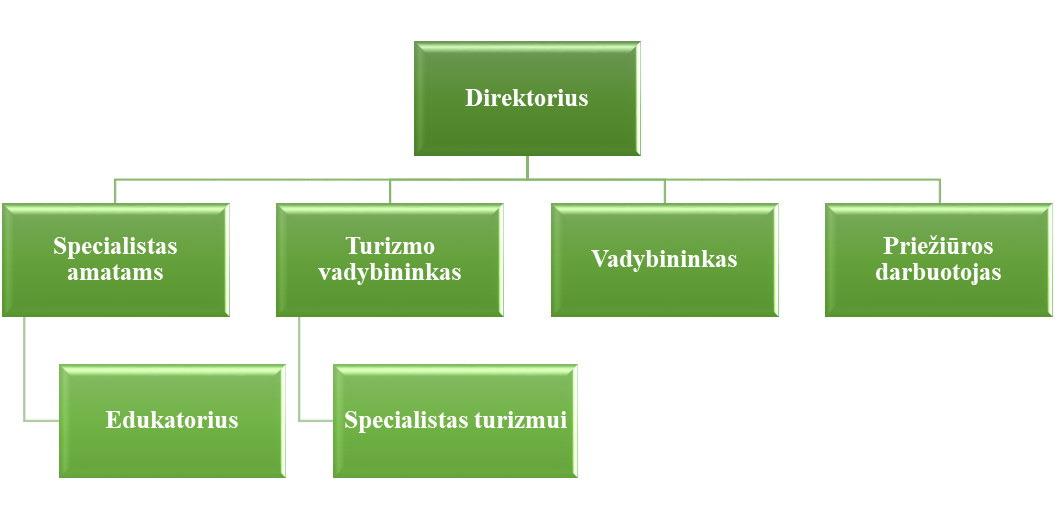 Infrastruktūra ir jos pokyčiai. Pastatai, aplinka, įranga. Centrui patikėjimo teise priklauso Bradesių stovyklavietė su ten esančiais inžineriniais pastatais, tinklais ir įrengta infrastruktūra. Bendras užimamas plotas – 1,96 ha. Stovyklavietėje atlikti būtini ir einamieji remonto, infrastruktūros gerinimo darbai, įrengta nedidelė vaikų žaidimų aikštelė, įsigyti paplūdimio gultai. Centrui panaudos pagrindais priklauso patalpa – garažas, esantis adresu: Nepriklausomybės a. 10 B, Rokiškis.  Paslaugų teikimo infrastruktūra. Siekiant išsiaiškinti Bradesių stovyklavietės paslaugų gavėjų skaičių, jų pobūdį, poreikį ir fiksuoti pastebėjimus/pasiūlymus 2021 m. gegužės 28 d. Centro direktoriaus įsakymu Nr. V-7a, buvo patvirtinta „Rokiškio turizmo ir amatų informacijos centro Bradesių stovyklavietės paslaugų gavėjų skaičiavimo metodika“. Finansiniai ištekliai ir jų naudojimas. Pajamos:1) biudžeto lėšų 2021 m. Centrui iš viso buvo skirta 84 139,33 Eur (2020 m. – 91 626,56 Eur);2) veiklai iš Rokiškio rajono savivaldybės pagal finansavimo sutartis Centrui buvo skirta 5 181 Eur (2020 m. - 13 570 Eur); 3) specialiųjų programų lėšų 2021 m. Centras surinko ir pervedė finansų skyriui –25 378,01 Eur (2020 m. - 18 213,80 Eur); pajamos pagal grupes: - už prekybą prekėmis (suvenyrai, amatininkų gaminiai, leidiniai ir kt.) 2021 m. gauta 14 047,97 Eur (2020 m. – 8 567,13 Eur.); - už teikiamas paslaugas 2021 m. gauta 11 330,04 Eur pajamų (2020 m. – 9 646,67 Eur); - įstaigai, kaip paramos lėšos 2021 m. pervesta 836,76 Eur. (2020 m. nebuvo gauta).4) iš Valstybės biudžeto 2021 m. gauta 5 500 Eur (2020 m. – 22 169,68);5) iš Europos Sąjungos fondų 2021 m. gautos lėšos – 12 875,33 Eur (2020 m. – 9 603,55 Eur);6) iš Valstybinės mokesčių inspekcijos už 2 proc. skyrimą 2021 m. Centrui buvo pervesta 333,18 Eur (2020 m. – 630,43 Eur). Išlaidos:specialiųjų programų lėšų panaudota – 27 668,06 Eur (2020 m. – 22 557,16 Eur); darbo užmokesčiui 70 253 Eur (2020 m. – 72 603,56 Eur);infrastruktūros išlaikymui panaudota 4 873 Eur (2020 m. – 1 254,39 Eur); veiklai vystyti panaudota 7 500 Eur (2020 m. – 17 489,17 Eur); ilgalaikiam turtui įsigyti panaudota –  Eur (2020 m. – 13 850  Eur). III. ĮSTAIGOS FUNKCIJŲ VYKDYMAS	Įstaigos funkcijų vykdymas ataskaitoje pateiktas ir aprašytas, pagal Centro nuostatuose patvirtintus tikslus, kuriais buvo vadovaujamasi iki 2021 m. gruodžio 31 d. Pasiekimai pristatomi pagal įstaigos veiklos funkcijas. 	Stiprinti Rokiškio miesto ir rajono ekonominę ir aplinkos gerovę, skleidžiant turizmo informaciją, išsaugant kultūrinį paveldą ir vykdant vietos rinkodarą. Per ataskaitinį laikotarpį nebuvo dalyvauta tarptautinėse turizmo parodose, kurios dėl pandemijos buvo atšauktos, tačiau aktyviai dalyvauta aštuoniose miestų šventėse (2020 m. – 5): „Jūros šventė 2021“ (Klaipėda), „Sostinės dienos 2021“ (Vilnius), „Heritas“ (Vilnius), „Skambėkit Kaišiadorys!“ (Kaišiadorys), „Smetoninės“ (Ukmergė), „Rokiškio miesto šventė“, „Draugų diena“ (Skemai, Rokiškio r.), „Kuc Kuc Kamajuos“ (Kamajai, Rokiškio r.). 	Informacija apie Rokiškio mieste ir rajone teikiamas turizmo paslaugas, lankytinus objektus ir vietoves, buvo skleidžiama: „Kelionės ir pramogos“ (1 straipsnis, 14 puslapių), ,,Keliaujančios mamos“ (1 publikacija), „Šeimos gidas“ (1 publikacija), ,,Keliauk Lietuvoje“ (15 publikacijų), ,,Delfi“ (2 publikacijos), ,,15min“ (1 publikacija), ,,We love Lithuania‘ (52 publikacijos), LRT (2 publikacijos, 2 reportažai, 1 radijo laidoje interviu), ,,Tv3play“ (1 reportažas), ,,Gimtasis Rokiškis (9 publikacijos), ,,Rokiškio Sirena“ (5 publikacijos, 2 reportažai), „Surink Lietuvą“ (1 reportažas), ,,Temainfo“ (2 publikacijos), „Panevėžio kraštas“ (1 publikacija), „GNTV“ (1 reportažas). Iš viso paskelbta 106 publikacijos, 7 reportažai ir 1 radio laidoje interviu. 	Per ataskaitinį laikotarpį buvo organizuotos 3 mugės (liepos 6 d., ,,Samsonas Rally Rokiškis, Kalėdinė mugė”), 1 pažintinis - orientacinis žaidimas  „Rokituras”, 2 akcijos „Neišmesk moliūgo”, „Baltasis paukštis“ 7 renginiai: „Pasaulinės turizmo dienos renginys”, „Europos paveldo dienos Lietuvoje“, „Sidabro vainikėlio“ rajoninis turas, “Karpinių motyvai Rokiškio gatvės mene”, Skemų bendruomenės popietė „Ruduo“, renginių ciklas „Kalėdinės dirbtuvės“, bendradarbiaujant su kitomis įstaigomis, organizacijomis dalyvauta 3 akcijose: „Tortas Lietuvai“, „Geltona banga“, „Kultūros diena“, o veiklą perkeliant į interaktyvias erdves organizuotos 6 interaktyvios veiklos: interaktyvi moksleivių mugė - „Juozuko mugė“, 4 teminiai interaktyvūs kryžiažodžiai, 1 teminis interaktyvus žemėlapis - „Rokiškio Kalėdinių eglučių maršrutas“. Iš viso 2021 m. suorganizuota 22 įvairios veiklos (2020 m. – 20). 	Vykdant projektinę veiklą įstaigoje parengta ir pateikta konkursui 21 projektinė paraiška, gavo finansavimą ir įgyvendinta/vykdoma – 9 (2020 m. –  6).  	Teikiamų mokamų paslaugų sąrašas buvo peržiūrėtas, įvertinta situacija ir Rokiškio rajono savivaldybės tarybos 2021 m. gegužės 28 d.  sprendimu Nr. TS-126 buvo patvirtinta nauja redakcija.  	Didėjant susidomėjimui Rokiškio krašto atributika, suvenyrais, leidiniais per praėjusius metus buvo sukurta, pagaminta ir pateikta prekybai 20 įvairių gaminių: 8 rūšių keraminiai magnetukai, keramikinės smilkalinės, žaisliukas-migdukas „Roko kiškis“ su „Biorina“ grikių lukštų užpildu, automobiliniai kvapukai su Rokiškio rajono kontūro pakabuku, herbu ir Rokiškio herbo spalvų karoliukais, darbo kalendoriai su Rokiškio krašto vaizdais, sieniniai kalendoriai su Rokiškio krašto vaizdais, kuriuose iš eilės, pagal mėnesius sudėta siūloma Rokiškio apžvalginė ekskursija (sausis – Rokiškio krašto muziejus, vasaris – Nepriklausomybės a., kovas – šv. Mato bažnyčia ir t.t.), skirtingų dizainų puodeliai, degtukinės-magnetai, 2 rūšių skėčiai, 8 rūšių suvenyriniai magnetukai, 4 rūšių rašikliai (plastikiniai, metaliniai ir metaliniai dėžutėse), 3 rūšių medžiaginiai maišeliai, 2 rūšių gertuvės, termosai, „Sūrio“ kojinės, „Sūrio“ lėkštės. Sukurti ir pagaminti Salų dvare veikiančiai kūrybos ir laisvalaikio rezidencijai suvenyrai: keraminiai magnetukai, 2 rūšių spausdinti magnetukai, suvenyriniai rinkiniai (knygelė, rašiklis ir magnetukas), puodeliai.  	Rokiškio rajono savivaldybės kvietimu, Centro edukatorės sukurta keraminė lentelė, kuri simbolizuoja Rokiškio kraštą ir buvo išsiųsta į Kiprą, kur dabar eksponuojama „draugų sienoje“. 	Centras, kaip informacinis partneris, prisidėjo renkant ir pildant informaciją apie Rokiškio rajoną Lietuvos savivaldybių asociacijos inicijuoto projekto ,,Globalūs regionai“ interneto svetainėje. Globalūs regionai – tai Lietuvos savivaldybių asociacijos iniciatyva, siekianti išplėsti Lietuvos ribas, integruojant išvykusius lietuvius į savo gimtojo miesto ar miestelio gyvenimą. Projektas suteikia galimybę kiekvienam išvykusiajam ne tik sekti savo krašto naujienas, bet taip pat ir pačiam aktyviai prisidėti kuriant gimtinės gerovę.	Rinkti, kaupti ir nemokamai teikti turistams bei Rokiškio miesto ir rajono svečiams informaciją apie teikiamas turizmo paslaugas, lankytinas Rokiškio rajono vietoves ir objektus. Centro paslaugų gavėjai informuojami apie turizmo išteklius ir teikiamas turizmo paslaugas rajone, renginius, edukacines programas Rokiškio mieste ir rajone. Siūlomos keliavimo kryptys. Nuolat renkama nauja, kintanti informacija, kuri aktuali ir naudinga Centro paslaugų gavėjams. Ji nuolat atnaujinama Centro internetinėje svetainėje www.rokiskiotic.lt, lietuvių ir 3 užsienio kalbomis bei socialiniuose tinkluose „Facebook“ ir „Instagram“, bei nuo 2021 m.  „TikTok“ ir „Youtube“.	Kartu su Rokiškio krašto muziejumi vykdytas projektas ..Rokiškio krašto dvarai ir palivarkai, finansuotas Lietuvos kultūros tarybos, Rokiškio rajono savivaldybės bei Rokiškio krašto muziejaus, kurio metu buvo sukurtas naujas, patogus įrankis – virtualus turas “Rokiškio krašto dvarai ir palivarkai”. Virtualus turas patalpintas į Rokiškio krašto muziejaus bei Centro internetines svetaines.	Centre, įskaitant ir Salų dvaro amatų dirbtuves ir Bradesių stovyklavietę, iš viso per metus apsilankė 8 000 lankytojų, ir užfiksuoti 119 640 nuotoliniai lankytojai (internetinė svetainė, socialiniai tinklai, skelbiamos informacijos peržiūros ir pan.). Apibendrinat lankytojų statistiką, iš viso Centre fiksuoti 127 640 lankytojų (2020 m. – 124 745).  	Centro nemaža dalis informacijos yra viešinama ir teikiama telefonu, elektroniniu paštu, užklausomis socialiniuose tinkluose. Už praėjusius metus buvo gauta statistika, kuri parodo informacijos teikimo sklaidos kanalus ir jų intensyvumą. Skambučių telefonu, su užklausomis, buvo sulaukta 620, socialiniuose tinkluose „Facebook“ paskelbta 614 įrašų,  „Instagram“ paskelbta 143 įrašai, internetinėje svetainėje sulaukta 47 187 lankytojų, o socialiniuose tinkluose, Centro viešinama informacija buvo parodyta net 572 146 kartų. 	Siekiant kuo patraukliau ir šiuolaikiškiau skleisti informaciją apie Rokiškio kraštą bei jame teikiamas turizmo paslaugas ir turimus turizmo išteklius, bendradarbiaujant su privataus ir valstybinio sektoriaus turizmo paslaugų teikėjais, buvo sukurta ir pradėta įgyvendinti ilgalaikė rinkodarinė akcija „VasarOK su Kalėda“, kurios veidu sutiko būti Lietuvos Vyriausias Kalėdų Senelis Kalėda (Arvydas Bagdonas) ir 11 turizmo paslaugų teikėjų, kurie prie idėjos prisidėjo ir finansiškai: Salų dvaras (Rokiškio tautodailininkų asociacija), Ilzenbergo dvaras, Lėlių namai, IN and CO, Kavinė Senas grafas, VšĮ „Gačionių dvaras“, Kaimo turizmo sodyba „Roksala“ (Raimundas Nagelė), J. Baltakio kaimo turizmo sodyba „Alkas“, Levandų sodyba, Zanapolio dvaro ūkis, Broniaus sodyba. Prekės ženklas „VasarOK su Kalėda“ buvo pateiktas patentų biurui ir gavo patvirtinimą, kad patentuotas. 	Centro svetainėje viešinamų turistinių maršrutų skaičius, palyginti su praėjusiais metais, padidėjo nuo 5 iki 19.	Siekiant pritraukti ir paskatinti masinio turizmo organizatorius sukurti kelionių kryptį  ir organizuoti turistines keliones į Rokiškio kraštą, rugsėjo 12 d. 20-čiai Vilniaus gidų buvo suorganizuotas „Infoturas“ po Rokiškio miestą bei apylinkes. „Infoturo“ dalyviai lankėsi: Rokiškio krašto muziejuje, apžiūrėjo Nepriklausomybės aikštę, grožėjosi didinga šv. Mato bažnyčia, turizmo vadybininkės lydimi, išklausė koncentruotą ekskursiją apie „lunginyčias“ ir pasiekė L.Šepkos parką. Apžiūrėję miestą, lankėsi rajone: Bajorų lėlių namuose, apžiūrėjo ir dalyvavo parodomojoje edukacijoje „Levandų Vanagynėje“, aplankė Salų bažnyčią, o Salų dvare išklausė ekskursiją apie patį Salų miestelį, jo išskirtinumą, dvaro rūmus, kuriuos statė kartu su Bona Sforca į Lietuvą atvykę garsios italų giminės atstovai Morikoniai, apie čia statytą rokiškėno J. Krisiūno filmą bei pristatyta veikianti kultūros ir laisvalaikio rezidencija, dvaro amatų dirbtuvės. 	Visus praėjusius metus labai sėkmingai tiek Rokiškio krašto svečiams, tiek gyventojams viešinama rinkodaros priemonė – maršrutas „Rokiškis pėsčiomis. Pagauk kiškį!“. Šis maršrutas sudarytas ir orientuotas į kitokį lankytoją - šeimas su vaikais. Maršrutas driekiasi Rokiškio mieste, jis jungia iš viso 20 turizmo paslaugų teikėjų iš jų 5 privataus sektoriaus, paslaugų teikėjai. Plėtoti ir viešinti idėjai 2020 m. buvo sukurtas dizainas, pagal kurį išlaikant vientisumą sukurtas  leidinys-lankstinukas ir atributika.	Rengti, leisti ir platinti informacinius bei kartografinius leidinius apie turizmo paslaugas, objektus ir vietoves. 2021 m. parengti ir išleisti leidiniai: „Juozuko mugės“ brošiūra, atnaujintas ir išleistas leidinys apie Šv. apaštalo evangelisto Mato bažnyčią, atnaujintos ir perleistos brošiūros: „Kiškio kelionės“ (Top 10), „Rokiškis aktyviai“, „RoKiškio ir Kiškės pasimatymai“, „RoKiškio ir kiškučių smagios klajonės”, 3 rūšių skirtukai, 2 rūšių atvirlaiškiai ir 3 rūšių atvirukai, „Rokituro“ pasas, skirtukas ir lipdukai, Salų dvaro lankstinukai, 2022 m. sieninis kalendorius, parodų afišos, 1 elektroninė knygą „Rokiškio etnokultūrinės veiklos 30-metis“. Bendradarbiaujant su elektroninės muzikos kūrėjais „Alchemikai“, buvo sukurti 4 šiuolaikiški, trumpi vaizdo įrašai, pristatantys Šv. apaštalo evangelisto Mato bažnyčią. Šių filmukų ciklas socialinių tinklų ir kitose platformose buvo peržiūrėtas 2841 kartą. Reaguojant į socialinių tinklų tendencijas, buvo sukurtas dar 1 šiuolaikiškas, įtraukiantis ir didelio susidomėjimo sulaukęs video iš Rokiškio krašto nuotraukų „What it is like to live in ROKIŠKIS“, kuris įvairiose platformose buvo peržiūrėtas 8813 kartų. 	2021 m. išleista 21 leidinys, 4 profesionaliai sukurti video, 15 mėgėjišku formatu sukurtų video (2020 m. išleisti 23 leidiniai).	Populiarinti rajono kultūros paveldą, sukurti tradicinių amatų koordinacinę sistemą Rokiškio rajone. Rokiškio miesto ir rajono nekilnojamas ir nematerialus kultūros paveldas yra nuolat populiarinami: pagal užklausas sudarant ekskursines programas, bendraujant su visuomene, spauda, rengiant edukacines programas, etnokultūros ir amatininkų parodas, leidžiant leidinius, užsakant suvenyrus, atstovaujant Centrą. Iš viso buvo išsiųsta 35 pasiūlymai, iš jų pateikti užsakymai 24 ekskursinės programos, jose apsilankė 423 turistai (2020 m. – 40 programos ir 852 turistai). 	Edukacinė veikla vykdoma ir Centro patalpose, kur vyko 4 edukacijos, o pagrindinė edukacinių veiklų erdvė yra Salų dvaro amatų dirbtuvės, kuriose vyko 44 edukacijos. Centre ir Salų dvaro amatų dirbtuvėse iš viso pravesta 48 edukacijos, kuriose dalyvavo 591 dalyvis (2020 m. - 42 edukacijos ir 382 dalyviai). Dirbtuvėse taip pat organizuojamos amatininkų, tautodailininkų darbų parodos. Per metus vykdytos 4 parodos ir 7 buvo išvežtos ir eksponuotos: Kupiškyje, Aknistoje (Latvija), Koknesėje (Latvija), Kėdainiuose. Bendras lankytojų skaičius Salų dvaro amatų dirbtuvėse vykdomoje veikloje – 1758. (2020 m. – 7 parodos ir 731 dirbtuvių lankytojai). Reaguojant į karantino ribojimus ir siekiant kuo platesnio edukacinių veiklų, tradicinių amatų viešinimo, siekiant išlaikyti amatų aktualumą, buvo sukurtos ir socialiniuose tinkluose demonstruotos 12 virtualių edukacijų. 	Aktualizuojant amatų pritaikomumą bei didinant susidomėjimą jais, Centras siūlo nuolat veikiančias edukacines programas, siūlomos 7 nuolatinės edukacinės programos, o kitos edukacinės programos organizuojamos pagal užsakymą. Didelio susidomėjimo sulaukė žvakių gamybos edukacija „Ugnis ir ledas“, kurią planuojama tobulinti ir įtraukti į nuolat teikiamų edukacijų sąrašą. Kasmet Centras dalyvauja konkurse ir teikia paraiškas LR Kultūros ministerijai, dėl Kultūros paso programų patvirtinimo. 2021 m. Centras turėjo 4 patvirtintas Kultūros paso programas. (2020 m. – 2). 	Viešinant Salų dvaro amatų dirbtuvių veiklą, bei populiarinant kultūros paveldą, tradicinius amatus buvo sudalyvauta 4 Rokiškio rajone vykusiose šventėse, kurių metu buvo gyvai demonstruojami amatai, vedamos edukacijos (2020 m. – 3). 	Tradicinių amatininkų skaičius išlieka toks pat – 18 sertifikuotų amatininkų, iš jų 4 sertifikuotos įmonės. Iš viso Rokiškio rajone yra 64 sertifikuoti produktai.  Praėjusiais metais buvo parengtas 1 aprašas naujam tradiciniam amatui sertifikuoti.  (2020 m. – 63 sertifikuoti produktai). 	Į Nematerialaus kultūros paveldo Rokiškio rajono sąvadą į savivaldybės lygmens pasiūlymų sąrašą įtraukta 16 vertybių, taip pat rengiamos 2 vertybių paraiškos įtraukti vietinio lygmens sąrašą. 	2021 m. sėkmingiausiai dirbančio tradicinio amatininko apdovanojimui parengti  du tradicinių amatininkų pristatymai: A. Deksnienės ir V. Jasinevičienės (2020 m. – 2).	Prioritetinių Rokiškio renginių sąraše įtrauktas vaikų etnokultūros renginys  Juozuko mugė , kuriame buvo 41 dalyvis ir sulaukė 2616 žiūrovų. Viena iš veiklų buvo vaikų darbų paroda, kuri organizuota socialinio tinklo ,,Facebook“ paskyroje „Juozuko mugė“. Dalyvavo 6 įstaigų moksleiviai. Išleistas lankstinukas apie pavasario tradicijas ir senuosius amatus (tiražas 1000 vnt.). Kita veikla buvo foto medžioklės konkursas „Pavasario pranašai“, kuriame dalyvavo 3 Panevėžio regiono mokyklų bei 3 Rokiškio rajono mokyklų moksleiviai. Iš viso 27 dalyviai. Iš gautų dalyvių nuotraukų, buvo sukurtas interaktyvus žemėlapis ,,Facebook“ paskyroje. 	Bendradarbiaujant su nevyriausybine organizacija „Tyzenhauzų paveldas“, buvo įgyvendinta Centro kolektyvo idėja. Artėjant gražiausioms metų šventėms, Kalėdų eglutės Rokiškyje įžiebimo dieną, Nepriklausomybės aikštėje buvo pastatytos hyper dydžio langinės, kurios simbolizuoja vieną mūsų krašto identitetą – tapytų langinių gatvę. Langinių fone buvo kviečiama fotografuotis, įsiamžinti su Rokiškio kalėdine eglute ir senamiesčio vaizdo fragmentais. Ši idėja sulaukė susidomėjimo ir iš Panevėžio apskrities žiniasklaidos. 	Sudaryti sąlygas tradiciniams amatininkams pristatyti ir prekiauti tautinio paveldo produktais. Centre nuolatos eksponuojami amatininkų, sertifikuotų amatininkų, tautodailininkų darbai, kuriuos galima įsigyti. Ekspozicija nuolat papildoma naujais dirbiniais, gaminiais. Su amatininkais, tautodailininkais, kūrėjais, įmonėmis, fiziniais asmenimis 2021 m. buvo sudarytos 10 paslaugų teikimo sutartys, o 2020 m. – 7. 	Amatininkai, sertifikuoti amatininkai, tautodailininkai yra kviečiami prekiauti į Centro organizuojamas muges, taikant nuolaidas, patvirtintas 2021 m. gegužės 28 d. Rokiškio rajono savivaldybės sprendimu Nr. TS-126:	Rokiškio rajone registruotiems sertifikuotiems amatininkams, Rokiškio rajono tautodailininkams, Rokiškio rajono biudžetinėms įstaigoms ir nevyriausybinėms organizacijoms nemokamai suteikiamas iki 9 kv. metrų prekybos plotas su jų tiesiogine veikla susijusiai prekių ar paslaugų prekybai, informacijos teikimui. Kitame rajone ar kitoje šalyje registruotiems, sertifikuotiems amatininkams taikoma 50 proc. nuolaida.IV. VALDYMO SPRENDIMAIAtaskaitinis laikotarpis Centrui ir jos organizacinei struktūrai buvo pakankamai stabilus.   Vasaros sezono metu Bradesių stovyklavietėje dirbo 2 sezoniniai darbuotojai: vienas dirbo gegužės – spalio mėn., o kitas birželio – rugpjūčio mėn.  Pagal Darbo užimtumo programą, Centre dirbo 2 darbuotojai, po 3 mėnesius. Vienas jų, gegužės–liepos mėn., vykdė aplinkos tvarkymo darbus, o kitas, birželio–rugsėjo mėn., vykdė archyvo tvarkymo darbus. Įstaigoje praktiką atliko 2 studentai: 1 Kauno kolegijos, Turizmo ir viešbučių vadybos kurso, 1 Lietuvos sporto universiteto, Sporto ir turizmo vadybos kurso studentai. Finansine išraiška Centro darbuotojui bruto darbo užmokestis 2021 m. vidutiniškai kilo 16 procentų, palyginti su praėjusiu ataskaitiniu laikotarpiu (2020 m. kilo 16 proc.). Įstaigoje permainų praėjusiais metais buvo ne viena. Pirma – pavadinimo keitimas, nes buvęs pavadinimas „Rokiškio turizmo ir tradicinių amatų informacijos ir koordinavimo centras“ buvo labai ilgas, sunkiai įsimenamas, kartais klaidinantis, todėl Rokiškio rajono savivaldybės tarybos 2021 m. kovo 26 d. sprendimu Nr. TS-48 buvo sutrumpintas ir pakeistas į Rokiškio turizmo ir amatų informacijos centrą. Dar vienas svarbus sprendimas, kuris buvo svarbaus pokyčio įstaigai pradžia – Rokiškio rajono savivaldybės tarybos 2021 m. rugsėjo 24 d. sprendimas Nr. TS-177 „Dėl sutikimo pertvarkyti biudžetinę įstaigą Rokiškio turizmo ir amatų informacijos centrą į viešąją įstaigą Rokiškio turizmo ir verslo informacijos centrą“. Šiuo sprendimu buvo sutikta pertvarkyti Centrą iki 2021 m. gruodžio 31 d. Pertvarkymo tikslas – didinant įstaigos veiklos efektyvumą, sukurti viešąją įstaigą, teikiančią kokybiškas, rinkos poreikius atitinkančias paslaugas rajono gyventojams, viešajam ir privačiam sektoriui, kitiems subjektams. Įstaigos veiklai taip pat labai svarbus Rokiškio rajono savivaldybės tarybos 2021 m. lapkričio 26 d. sprendimas Nr. TS-239 "Dėl biudžetinės įstaigos Rokiškio turizmo ir amatų informacijos centro pertvarkymo į viešąją įstaigą Rokiškio turizmo ir verslo informacijos centrą" patvirtino detalesnę informaciją, susijusią su pertvarka ir šiuo sprendimu buvo patvirtinti Rokiškio turizmo ir verslo informacijos centro įstatai. Šiame sprendime buvo nurodyta, jog įstaigos pertvarkymas turi būti užbaigtas iki 2022 m. sausio 1 d. Priimtu sprendimu Centrui buvo patikėta administruoti „Verslios Lietuvos“ įkurtą bendradarbystės centrą „Spiečius“ ir prie jau vykdomų veiklų pridėta verslo informavimo funkcija. Apibendrinant Centro veiklos sritis, jos buvo išskirtos į paslaugas verslui ir turizmo informacijos bei amatų paslaugas. Centras atstovaudamas ir reprezentuodamas Rokiškio kraštą, kol buvo vykdomas prekės ženklo pirkimas, toliau sėkmingai naudojo socialiniuose tinkluose ir ant atributikos užrašą “R OK IŠKIS”, kuris jau pora metų naudojamas reprezentuojant Rokiškio kraštą. Tai jaunatviškas, dėmesį atkreipiantis, smagus ženklas, kuris tuo pačiu dėmesį atkreipia ir užsienio turistams.  	Vidaus veiklos reglamentavimas buvo vykdomas pagal Nacionalinio operacijų vadovo, Rokiškio rajono savivaldybės reikalavimus, nurodymus ir rekomendacijas. Karantino metu buvo leista darbuotojams dirbti nuotoliniu būdu. Kolegialus patariamasis organas įstaigoje 2021 m. nebuvo sudarytas, todėl esant poreikiui buvo kreipiamasi į RRS Kultūros ir turizmo tarybą. Šiai tarybai svarstyti buvo teikti Regioninei kultūros tarybai parengti projektai, kuriuos įvertinus buvo pateiktos rekomendacijos Rokiškio rajono savivaldybės projektų rengimo ir įgyvendinimo koordinavimo darbo grupei, jog projektus rekomenduoja leisti teikti. V. KITA INFORMACIJAVienas ryškiausių įgyvendintų projektų – ,,Karpinių metamorfozės“, jo metu ant 5 aukštų gyvenamojo namo sienos sukurtas jau antras didelio formato piešinys, kuriame pavaizduotas Rokiškio krašto sertifikuotos amatininkės-karpytojos Gitos Kolosovienės karpinys. Taip pat buvo sukurta vizualizacija, kurioje pateikti šalia esančių namų vaizdiniai su Gitos Kolosovienės karpiniais. Vizualizacija sukurta, norint parodyti, kad šis projektas gali būti tęstinis ir kokie gali būti vizualiniai sprendimai. Vizualizaciją peržiūrėti galima: https://www.rokiskiotic.lt/projekto-karpiniu-metamorfozes-ateities-vizija.Svarbu paminėti, jog Centro pastangos vykdyti krašto viešinimą buvo pastebėtos ir Lietuvos turizmo centrų asociacijos vardu buvo įteikta padėka už aktyvų, įvairiapusį bei išradingą Rokiškio krašto viešinimą ir išskirtinių idėjų generavimą.Viešoji įstaiga „Keliauk Lietuvoje“, kuri vykdo buvusio Turizmo departamento funkcijas, antrą kartą atliko Lietuvos turistinių vietovių patrauklumo tyrimą, kuris parodo spontaniško, nešališko turisto nuomonę, apie aplankytą objektą. Džiugu, kad iš visų vertintų Lietuvos turizmo centrų Rokiškio turizmo ir amatų informacijos centras buvo įvertintas 3,59 (iš 4 galimų balų) ir užėmė 4-ąją vietą.PRITARTARokiškio rajono savivaldybės tarybos2022 m. kovo 25 d. sprendimu Nr. TS-